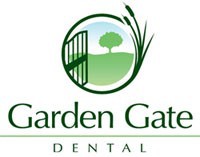 Patient InformationChart#	(Office use only) Mr.  Mrs.  Ms.  Dr.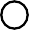 Patient's Full Name	Preferred Name Male    Female	 Single   Married       Divorced    Widowed       Child Social Security #		Birth Date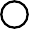 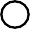 Home Address	City/St/ZipHome Phone		Work	Ext. Cell	E-mail AddressWho May We Thank For Referring You To Us?Parent/Guardian ConsentI hereby give consent for treatment of my child,	, I understand the proposed treatment planmay include, when deemed necessary, the use of local anesthetic for the comfort and well being of the child. I understand that the recommendation made to me may change during the treatment.Signature of Parent/Guardian	DateSpouse or Parent/Guardian Information Mr.   Mrs.       Ms.    Dr.Name	Nickname Male    Female		 Single   Married       Divorced    Widowed       Child Social Security #		Birth DateHome Address	City/St/ZipHome Phone		Work	Ext. Cell	E-mail AddressDental Insurance InformationInsured’s Name Relationship To Patient Social Security #Work Address Insurance CompanyInsurance Company AddressBirth Date  Self   Employer City/St/ZipSpouse  Child  OtherGroup#Phone#Subscriber ID# Other Contact InformationClosest Relative Not Living With You AddressCity/St/Zip Phone #After you fill out this information please print this PDF and bring it to the office for your appointment.